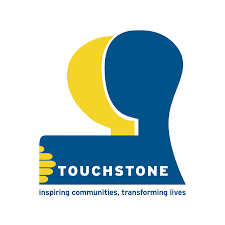 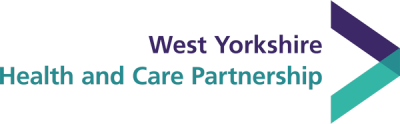 Parteneriatul pentru Sănătate și Îngrijire West Yorkshire Explorare Autism și ADHD                              												Cum mă pot implica?Sunt multe căi prin care te poți implica, și lista de mai jos nu este definitivă. Poți să te implici cât de mult sau cât de puțin dorești. Dacă ai sugestii privind implicarea, te rog să le împărtășești cu noi și putem încerca să le punem în practică! 1 – Grupul Coproducție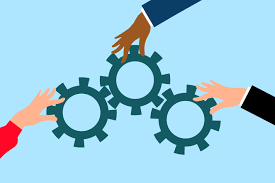 Grupul coproducție se întâlnește online cam o dată pe lună. Scopul acestui grup este de a se asigura că persoanele cu experiențe trăite sunt implicate în deciziile despre proiect și de a explora căi de a implica și susține pe toată lumea. Sarcinile în acest grup pot include co-plănuirea sondajelor, seminarelor, evenimentelor, rețelelor de socializare, grafica și limbajul pe care îl folosim. Metode privind pe cine implicăm și cum. 2 – Grupuri de Sarcină și Finalizare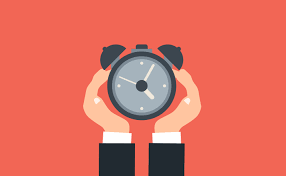 Grupurile de Sarcină și Finalizare sunt constituite din profesioniști din cadrul a diferite sectoare și persoane cu experiențe trăite, aceștia se concentrează pe domenii specifice și construiesc modele și soluții ca recomandări pentru grupul de conducere.Este probabil ca întrunirile să fie un amestec de întruniri virtuale și în persoană, așadar, pot necesita călătoritul. Durează 2 ore sau mai mult. Aranjamente de cazare vor fi făcute acolo unde este posibil.Dacă ești interesat/ă în a reprezenta o voce colectivă în cadrul acestor întruniri te rog să iei legătura cu Rhiannon (detalii la sfârșitul acestui document).Grupurile de Sarcină și Finalizare pe care le avem la momentul de față sunt următoarele:Dreptul la alegereCăi de evaluare adulțiCăi de evaluare copii și tineriPre/Post sprijin (Sprijin pe perioada de așteptăre, în timpul, și după evaluări) SEND (Nevoi Speciale de Educație și Dizabilități)Sănătate Mintală/Registrul de Sprijin DinamicForța de muncă/Pregătire (capacitatea forței de muncă și probleme se concentrează pe experiența evaluărilor la momentul de față) Adăpost, Ocuparea Forței de Muncă, Justiție Penală 3 - ‘Studii de caz’ – Povestea ta și ideile tale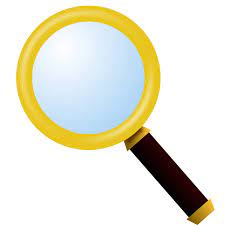 Colectarea de povești este o parte esențială proiectului. Vrem să știm cum experiențele diferitelor persoane neurodivergente au schimbat viețile acestora în mai bine sau mai rău. Vrem să vă știm părerile despre ce schimbări s-ar putea face în cadrul serviciilor și a „sistemului” pentru a îmbunătăți viața persoanelor Autiste și persoanelor cu ADHD. Poți face asta prin trimiterea experiențelor tale coordonatorului coproducției sau liderului de proiect. De asemenea, coordonatorul coproducției te poate ajuta să compui povestea. Aceasta poate fi sub forma de text scris, un video, cuvinte vorbite, fotografie sau lucrări de artă. Poate dorești să discuți față în față cu cineva și să ai experiențele și gândurile înregistrate.4 – Seminare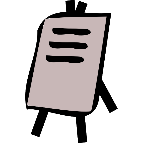 Vom opera un număr de seminare atât online cât și în persoană pentru a încuraja lumea să vorbească despre experiențele lor și să împărtășească idei despre cum pot fi îmbunătățite lucrurile. Fiecare seminar se va concerta pe un subiect specific pentru a ne asigura că persoanele pot participa la acelea care sunt relevante lor în mod deosebit. Te rugăm să iei legătura cu noi pentru date, acestea vor fi împărtășite de asemenea listelor de corespondență.  5 – Sondaje și Chestionare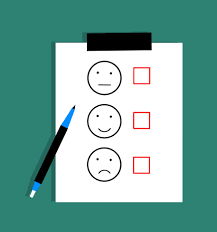 Sondaje online pe subiecte diverse vor fi trimise. Te poți implica în: Participat la schițarea sondajelorCompletarea acestora folosind experiențele tale trăiteÎmpărtășește-le și promovează-le altoraAceste informații vor fi folosite ca parte din proiectul de a înțelege experiențele și nevoile persoanelor cu scopul de a modela serviciile. 6 – Rețelele de socializare și comunicațiile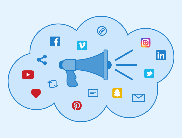 Am dori ca lumea să se implice în crearea mesajelor și a informațiilor ce urmează a fi folosite pe rețelele de socializare. Promovează, împărtășește și implică publicul în a înțelege problemele pe care West Yorkshire trebuie să le rezolve pentru ai săi cetățeni neurodivergenți. 7 – Auzind despre muncă și răspândirea cuvântului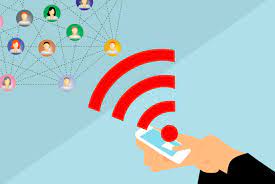 Dacă vrei să fi ținut/ă la curent cu informații și  ești fericit/ă cu a primi acestea prin email, te rugăm lasă-ne datele de contact. Vrem să luam legătura cu cât mai multă lume din West Yorkshire, așadar, dacă poți să împărtășești acest proiect cu persoanele care crezi că ar fi interesate în a contribui, te rugăm împărtășește acestea cu prietenii, familia, contactele, profesioniști și grupuri de sprijin.Dacă vrei să te implici în vreun mod anume așa cum este enumerat mai sus, te rugăm menționează asta în cadrul emailului sau apelului telefonic. Dacă vrei să afli mai multe detalii și ești fericit/ă cu a fi contactat/ă, spune-ne modul dorit de comunicare și vom lua legătura cu tine.Dacă dorești să fi ținut/ă la curent, te rugăm să iei legătura cu noi pentru a fii adăugat/ă listei de corespondența ce va fi trimis prin email, și actualități împărtășite pe rețelele de socializare.Email la Rhiannono@touchstonesupport.org.uk sau sună pe Rhiannon la 07825438319Avem posibilitatea să oferim stimulent financiar pentru anumite elemente ce privesc implicarea și participarea, precum munca în cadrul grupurilor Sarcină și Finalizare. Acesta va fi calculat în funcție de bugetul nostru dar mai multe informații vor deveni disponibile odată cu dezvoltarea proiectului.                                  